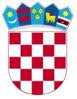     REPUBLIKA HRVATSKAŠIBENSKO-KNINSKA- ŽUPANIJA       OPĆINA CIVLJANEKLASA: 363-03/19-01/01URBROJ: 2182/13-02-19-01Civljane, 30. siječnja  2019. godineTemeljem članka 95. Zakona o komunalnom gospodarstvu („Narodne novine“ br. 68/18) i članka 32. Statuta Općine Civljane („Službeni vjesnik Šibensko-kninske županije“ br. 9/09, 3/11, 4/13, 5/13, 9/17 i 2/18), Općinsko vijeće Općine Civljane na svojoj 14. sjednici održanoj dana 30. siječnja  2019. godine, donosiO  D  L  U  K  Uo  komunalnoj  naknadiI. 	OPĆE ODREDBEČlanak 1.	Ovom Odlukom utvrđuju se mjerila i uvjeti za plaćanje komunalne naknade u Općini Civljane (u daljnjem tekstu: Općina Civljane), a naročito područja zona u Općini Civljane u kojima se naplaćuje komunalna naknada, koeficijent zone (Kz) za pojedine zone u Općini Civljane u kojima se naplaćuje komunalna naknada, koeficijent namjene (Kn) za nekretnine za koje se plaća komunalna naknada, obveznici i obveze plaćanja komunalne naknade, rok plaćanja komunalne naknade, nekretnine važne za Općinu Civljane (u daljnjem tekstu: Općina Civljane) koje se u potpunosti ili djelomično oslobađaju od plaćanja komunalne naknade i opći uvjeti i razlozi zbog kojih se u pojedinačnim slučajevima odobrava potpuno ili djelomično oslobađanje od plaćanja komunalne naknade.Članak 2.	           (1) Komunalna naknada plaća se za stambeni prostor, garažni prostor, poslovni prostor, građevinsko zemljište koje služi obavljanju poslovne djelatnosti i neizgrađeno građevinsko zemljište.           (2) Komunalna naknada plaća se za nekretnine iz stavka 1. ovoga članka koje se nalaze na području na kojem se najmanje obavljaju komunalne djelatnosti održavanja nerazvrstanih cesta i održavanja javne rasvjete te koje je opremljeno najmanje pristupnom cestom, niskonaponskom električnom mrežom i vodom prema mjesnim prilikama te čini sastavni dio infrastrukture Općine Civljane.           (3) Građevinskim zemljištem koje služi obavljanju poslovne djelatnosti smatra se zemljište koje se nalazi unutar ili izvan granica građevinskog područja, a na kojemu se obavlja poslovna djelatnost.            (4) Neizgrađenim građevinskim zemljištem smatra se zemljište koje se nalazi unutar granica građevinskog područja na kojemu se u skladu s propisima kojima se uređuje prostorno uređenje i gradnja mogu graditi zgrade stambene ili poslovne namjene, a na kojemu nije izgrađena zgrada ili na kojemu postoji privremena građevina za čiju izgradnju nije potrebna građevinska dozvola. Neizgrađenim građevinskim zemljištem smatra se i zemljište na kojemu se nalazi ruševina zgrade.Članak 3.(1) Komunalna naknada obračunava se po četvornome metru (m2) površine nekretnine za koju se utvrđuje obveza plaćanja komunalne naknade i to za:1. stambeni, poslovni i garažni prostor po jedinici korisne površine, koja se utvrđuje na način propisan Uredbom o uvjetima i mjerilima za utvrđivanje zaštićene najamnine („Narodne novine" br. 40/97) 2. građevinsko zemljište koje služi obavljanju poslovne djelatnosti i neizgrađeno građevinsko zemljište po jedinici stvarne površine.(2) Iznos komunalne naknade po četvornome metru (m2)  površine nekretnine utvrđuje se množenjem koeficijenta zone (Kz), koeficijenta namjene (Kn) i vrijednosti boda komunalne naknade (B).(3) Vrijednost boda komunalne naknade (B) određuje Odlukom Općinsko vijeće Općine Civljane, a određuje se u kunama po četvornome metru (m2)  korisne površine stambenog prostora u prvoj zoni Općine Civljane.II. 	PODRUČJA ZONA KOMUNALNE NAKNADE Članak 4.            (1) Komunalna naknada plaća se na cijelom području Općine Civljane.(2) U Općini Civljane utvrđuju se dvije (2) zone za određivanje visine komunalne naknade.(3) Prvu zonu čini  naselje Civljane, Cetina i sve ostalo područje Općine Civljane. (4) Drugu zonu čini Brzica.III. 	KOEFICIJENT ZONEČlanak 5.	Utvrđuju se koeficijenti zone (Kz) u svrhu određivanja komunalne naknade za:	                                                       I.   zonu                     1,00                                                         II.  zonu                     0,86IV. 	KOEFICIJENT NAMJENEČlanak 6.	Koeficijenti namjene (Kn) ovisno o vrsti nekretnine i djelatnosti koja se obavlja, iznosi za:1. stambeni prostor                                                                                       -    1,002. poslovni prostor koji koriste neprofitne udruge građana			-    1,003. garažni prostor								-    1,004. poslovni prostor koji služi za proizvodne djelatnosti, poljoprivreda, proizvodnja hrane i pića, zahvaćanje vode te ostale prerađivačke djelatnosti,                             -    3,5 (ne može biti manji od 1,00 niti veći od 5,00)5. za ostale poslovne prostore:a) ostali poslovni prostori I. skupine koje čine obrti, poduzeća i ostala slobodna zanimanja koja se bave slijedećim djelatnostima:              				   - 6,00- financijske djelatnosti (poslovne banke, štedionice, mjenjačnice),- djelatnosti osiguranja,- djelatnosti klađenjab) ostali poslovni prostori II. skupine koje čine obrti, poduzeća, restorani i ostala slobodna zanimanja koja se bave svim ostalim djelatnostima koje nisu navedene pod 5. a							  - 5,00poslovni prostor koji služi za djelatnosti koje nisu proizvodne (ne može biti manji od 1,00 niti veći od 10,00)6. građevinsko zemljište koje služi obavljanju poslovne djelatnosti iznosi 10% od koeficijenta namijenjenog za proiz.  poslovni prostor ( može biti najviše 10% koeficijenta namjene koji je određen za poslovni prostor)7. neizgrađeno građevinsko zemljište                                                             - 0,05Za poslovni prostor i građevinsko zemljište koje služi obavljanju poslovne djelatnosti, u slučaju kad se poslovna djelatnost ne obavlja više od šest mjeseci u kalendarskoj godini, koeficijent namjene umanjuje se za 50%, ali ne može biti manji od koeficijenta namjene za stambeni prostor, odnosno za neizgrađeno građevinsko zemljište.Za hotele visina godišnje komunalne naknade ne može biti veća od 1,5% ukupnog godišnjeg prihoda iz prethodne godine, ostvarenog u hotelima, koji se nalaze na području Općine Civljane.V. 	OBVEZNIK I ROKOVI PLAĆANJA KOMUNALNE NAKNADEČlanak 7.(1) Obveznik plaćanja komunalne naknade je vlasnik ili korisnik stambenog prostora, poslovnog prostora, garažnog prostora, građevinskog zemljišta koje služi obavljanju poslovne djelatnosti i neizgrađenog građevinskog zemljišta na području Općine Civljane. (2) Korisnik nekretnine plaća komunalnu naknadu:1. ako je na njega obveza plaćanja te naknade prenesena pisanim ugovorom2. ako nekretninu koristi bez pravne osnove ili 3. ako se ne može utvrditi vlasnik.(3) Vlasnik nekretnine solidarno jamči za plaćanje komunalne naknade, ako je obveza plaćanja te naknade prenesena na korisnika nekretnine pisanim ugovorom.(4) Obveza plaćanja komunalne naknade nastaje:1. danom izvršnosti uporabne dozvole odnosno danom početka korištenja nekretnine koja se koristi bez uporabne dozvole,2. danom sklapanja ugovora kojim se stječe vlasništvo ili pravo korištenja nekretnine, 3. danom pravomoćnosti odluke tijela javne vlasti kojim se stječe vlasništvo nekretnine,4. danom početka korištenja nekretnine koja se koristi bez pravne osnove. (5) Obveznik plaćanja komunalne naknade iz stavka 1. ovoga članka dužan je u roku od 15 dana od dana nastanka obveze plaćanja komunalne naknade, promjene osobe obveznika ili promjene drugih podataka bitnih za utvrđivanje obveze plaćanja komunalne naknade (promjena obračunske površine nekretnine ili promjena namjene nekretnine) prijaviti  Jedinstvenom upravnom odjelu Općine Civljane nastanak te obveze odnosno promjenu tih podataka. (6) Ako obveznik plaćanja komunalne naknade ne prijavi obvezu plaćanja komunalne naknade, promjenu osobe obveznika ili promjenu drugih podataka bitnih za utvrđivanje obveze plaćanja komunalne naknade u propisanom roku, dužan je platiti komunalnu naknadu od dana nastanka obveze.Članak 8.(1) Rješenje o komunalnoj naknadi donosi Jedinstveni upravni odjel Općine Civljane u skladu s ovom Odlukom i Odlukom o vrijednosti boda komunalne naknade (B) u postupku pokrenutom po službenoj dužnosti.(2) Rješenje o komunalnoj naknadi donosi se do 31. ožujka tekuće godine, ako se odlukom Općinskog vijeća Općine Civljane mijenja vrijednost boda komunalne naknade (B) ili drugi podatak bitan za njezin izračun u odnosu na prethodnu godinu te u slučaju promjene drugih podataka bitnih za utvrđivanje obveze plaćanja komunalne naknade.            (3) Rješenje o komunalnoj naknadi donosi se i ovršava u postupku i na način propisan zakonom kojim se uređuje opći odnos između poreznih obveznika i poreznih tijela koja primjenjuju propise o porezima i drugim javnim davanjima, ako Zakonom o komunalnom gospodarstvu nije propisano drukčije.(4) Rješenjem o komunalnoj naknadi utvrđuje se:1. iznos komunalne naknade po četvornome metru (m2) nekretnine2. obračunska površina nekretnine3. godišnji iznos komunalne naknade4. mjesečni iznos komunalne naknade odnosno iznos obroka komunalne naknade ako se naknada ne plaća mjesečno  i5. rok za plaćanje mjesečnog iznosa komunalne naknade odnosno iznosa obroka komunalne naknade ako se naknada ne plaća mjesečno. (5) Godišnji iznos komunalne naknade utvrđuje se množenjem površine nekretnine za koju se utvrđuje obveza plaćanja komunalne naknade i iznosa komunalne naknade po četvornome metru (m2) površine nekretnine.(6) Ništavo je rješenje o komunalnoj naknadi koje nema sadržaj propisan stavkom 4. ovog članka.(7) Protiv rješenja o komunalnoj naknadi i rješenja o njegovoj ovrsi te rješenja o obustavi postupka može se izjaviti žalba upravnom tijelu županije nadležnom za poslove komunalnog gospodarstva.Članak 9. (1) Komunalna naknada za stambeni prostor, garažni prostor i neizgrađeno građevinsko zemljište, plaća se tromjesečno s dospjećem zadnjeg dana trećeg mjeseca svakog tromjesečja, dok obveznici plaćanja komunalne naknade za poslovne prostore istu plaćaju s danom dospjeća petnaestog dana u mjesecu za tekući mjesec.(2) Na zakašnjele uplate plaća se zakonska zatezna kamata.VI. 	OSLOBAĐANJE OD OBVEZE PLAĆANJA KOMUNALNE NAKNADEČlanak 10. 	(1) Od obveze plaćanja komunalne naknade u potpunosti se oslobađaju nekretnine važne za Općinu Civljane kako slijedi:nekretnine u vlasništvu Općine Civljane ili nekretnine dane na korištenje Općini Civljane,nekretnine u kojima obavljaju djelatnosti trgovačka društva, javne ustanove i druge pravne osobe, kojima je osnivač i vlasnik Općina Civljane,nekretnine u kojima trgovačka društva, javne ustanove i druge pravne osobe iz oblasti javnih potreba obavljaju djelatnost koja se po zakonu financira iz Proračuna Općine Civljane,nekretnine koje se koriste za obavljanje vatrogasne djelatnosti ili nekretnine koje koriste pravne osobe koje obavljaju djelatnosti javnog predškolskog i osnovnoškolskog obrazovanja. 	(2) Od obveze plaćanja komunalne naknade djelomično će se osloboditi nekretnine koje koriste trgovačka društva, javne ustanove i druge pravne osobe u suvlasništvu Općine Civljane prema  postotku udjela Općine Civljane u vlasništvu istih.            (3) Za nekretnine iz stavka 1. i 2. ovoga članka koje se daju u najam, podnajam, zakup, podzakup ili na raspolaganje drugim pravnim i fizičkim osobama plaća se komunalna naknada.            (4) Obveznik plaćanja je pravna i fizička osoba koja koristi nekretninu iz  stavka 3. ovoga članka.Članak 11.(1) Od obveze plaćanja komunalne naknade u tekućoj godini za stambeni prostor koji koriste za stanovanje potpuno će se osloboditi:obveznici plaćanja komunalne naknade koji živi u staračkom domaćinstvu na području Općine Civljane na temelju zahtjeva kojeg podnosi Jedinstvenom upravnom odjelu (pod staračkim domačinstvom smatra se domaćinstvo u kojem živi bračni par ili samac stariji od 70 godina), obveznici koji primaju stalnu mjesečnu novčanu pomoć putem službe socijalne skrbi. (2) Zahtjev za oslobađanje od obveze plaćanja komunalne naknade podnosi se najkasnije do 31. ožujka tekuće godine za tu godinu.(3) Uz zahtjev iz stavka 2. ovoga članka obveznik plaćanja dužan je priložiti uvjerenje o visini ukupnih prihoda svih članova obiteljskog domaćinstva za prethodnu godinu i uvjerenje o prebivalištu.(4) Prihodom u smislu ovog članka smatra se prihod ostvaren na osnovi samostalnog i nesamostalnog rada, mirovine i drugih prihoda prema propisima o porezu na dohodak.Članak 12.	Jedinstveni upravni odjel Općine Civljane donosi rješenje o potpunom ili djelomičnom oslobađanju od plaćanja komunalne naknade po zahtjevu stranke ili po službenoj dužnosti. VII. 	PRIJELAZNE I ZAVRŠNE ODREDBEČlanak 13.	Danom stupanja na snagu ove Odluke prestaje važiti Odluka o komunalnoj naknadi Općine Civljane („Službeni vjesnik Šibensko-kninske županije“ broj 7/06, 4/07), Odluke o izmjenama i dopunama odluke o komunalnoj naknadi („Službeni vjesnik Šibensko-kninske županije“ broj 1/10, 4/14 i 9/17).Članak 14.	Ova Odluka stupa na snagu osmog dana od dana objave u „Službenom vjesniku Šibensko-kninske županije“.				OPĆINSKO VIJEĆE                                              OPĆINE CIVLJANE										PREDSJEDNIK							         Vesna Gutić, v.r.